ЧЕРКАСЬКА ОБЛАСНА РАДАГОЛОВАР О З П О Р Я Д Ж Е Н Н Я13.04.2020                                                                                   № 150-рПро виплату матеріальної допомогина оздоровленняКАНІВЦЮ В.І.Відповідно до статті 55 Закону України «Про місцеве самоврядування
в Україні», враховуючи контракт із керівником комунального підприємства,
що є в обласній комунальній власності від 26.06.2012, укладений
із КАНІВЦЕМ В.І., додаткові угоди від 26.06.2015, від 03.01.2017,
від 02.01.2018, розпорядження голови обласної ради від 01.04.2020 № 126-р «Про відпустку КАНІВЦЯ В.І.»:головному бухгалтеру комунального підприємства «АТП Черкаської обласної ради» виплатити КАНІВЦЮ Володимиру Івановичу, директору комунального підприємства «АТП Черкаської обласної ради», матеріальну допомогу на оздоровлення в розмірі посадового окладу в межах наявних коштів на оплату праці.Голова									А. ПІДГОРНИЙ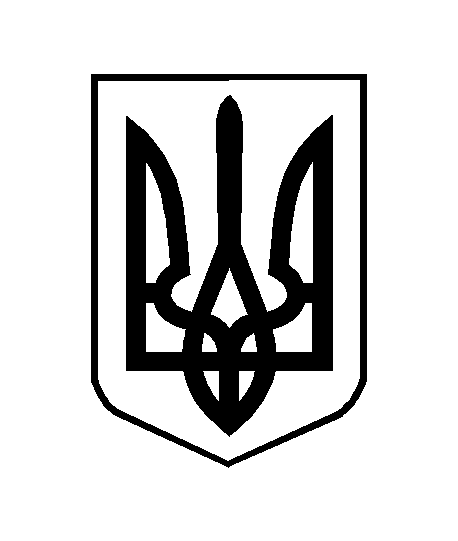 